Correction brevet blancExercice n°1 :		(2 points)A : réponse n°2	Dans le triangle ABC rectangle en A, on a : 	tan  =  donc   54°B : réponse n°3	Si deux surfaces ont la même aire, alors leur périmètre ne sont pas forcément les mêmes. Exercice n°2 :		(7 points)  Raisonner [Ra3]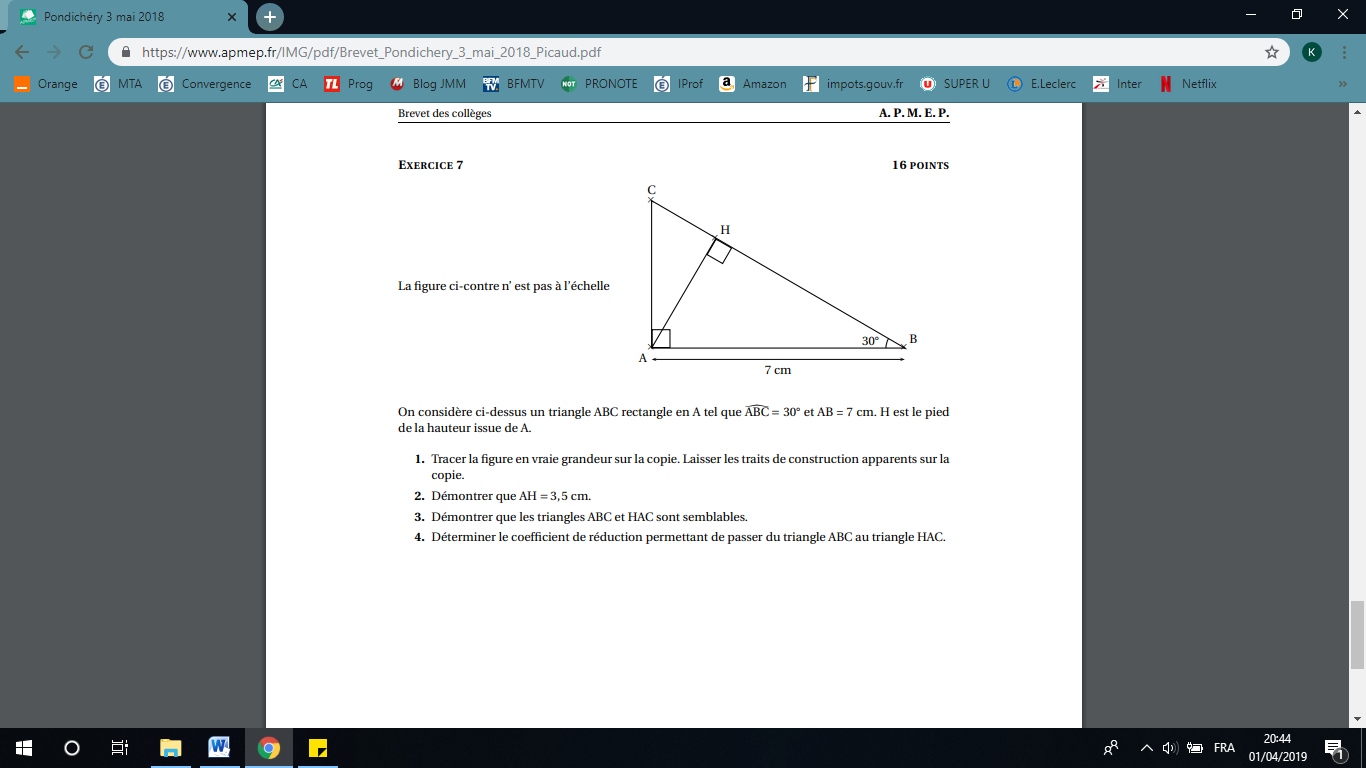 1°) 2°) Dans le triangle AHB rectangle en H, on a : 	sin  = 		sin 30° = 			AH = 7  sin 30° = 3,5 cm3°) Dans le triangle AHB, la somme des angles est égale à 180° donc  = 180  (90 + 30) = 180  120 = 60°L’angle  est un angle droit et les angles  et  sont adjacents donc  = 90  60 = 30°Les triangles CAH et ABC ont deux paires d’angles identiques donc ce sont des triangles semblables. 4°)  donc le coefficient de réduction pour passer du triangle ABC au triangle HAC est 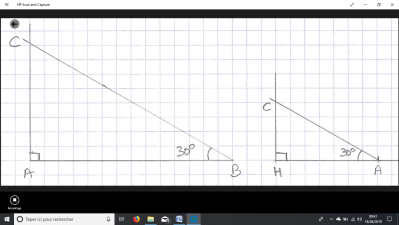 Exercice n°3 :		(7 points) – Représenter [Re2]1°)	donc la concentration moyenne à Grenoble est 63,4 µg/m3 et à Lyon, elle est de 72,5 µg/m3 donc c’est la ville de Lyon qui a la concentration moyenne la plus forte. 2°) 107  22 = 85 et 89  32 = 57 donc l’étendue est de 85 µg/m3 à Lyon et de 57 µg/m3 à Grenoble. Lyon a une étendue plus importante donc les écarts entre les concentrations chaque jour sont plus importants. 3°) Il y a 10 relevés entre le 16 et le 25 janvier et 10 ÷ 2 = 5La médiane à Lyon est de 83,5 µg/m3 donc c’est vrai que le seuil d’alerte de 80 µg/m3 a été dépassé au moins 5 fois entre le 16 et le 25 janvier. Exercice n°4 :		(5 points) – Chercher [Ch1]1°) 10  2 = 20	En 10 semaines, la personne fait 20 séances20  15 = 300		10 semaines coûtent 300 €. 2°) X représente le nombre de semaines et X  2  15 représente le prix payé en X semaines. Le programme ajoute 1 au nombre de semaine tant que le prix reste inférieur à 999 €. Lorsque le prix dépasse 999 €, le programme affiche donc à la fin, le nombre de semaines nécessaires pour atteindre le prix du vélo qui est de 1 000 €. 3°)	x  2  15 = 30x	Il faut résoudre l’inéquation 	30x > 999								x > 									x > 33,3Il faut donc 34 semaines pour rentabiliser l’achat du vélo. Exercice n°5 :		(7 points) – Raisonner [Ra3]1°) IJ2  = 42 = 16		IK2 + KJ2 = 3,22 + 2,42 = 10,24 + 5,76 = 16	donc IJ2  = IK2 + KJ2 et d’après la réciproque du théorème de Pythagore, le triangle IKJ est rectangle en K.2°) On a (KJ)  (IL) et (LM)  (IL) donc (KJ) // (LM)Dans les triangles IKJ et ILM, on a :	K  [IL]	J  [IM]	(KJ) // (LM)alors d’après le théorème de Thalès, on a : 							  donc     LM = . 3°) Dans le triangle KLM rectangle en L, d’après le théorème de Pythagore, on a : 	KM2 = KL2 + LM2	KM2 = 1,82 + 3,752 = 3,24 + 14,0625 = 17,3025	KM = mExercice n°6 :		(6 points) – Chercher [Ch1], Communiquer [Co2], Calculer [Ca1]Sur la ligne 1, il y a 8 arrêts et le bus met 3 minutes entre chaque arrêt	3  8 = 24Le bus met 24 min pour effectuer un circuit complet. Sur la ligne 2, il y a 8 arrêts et le bus met 4 minutes entre chaque arrêt	4  8 = 32Le bus met 32 min pour effectuer un circuit complet. Les premiers multiples de 24 sont : 24 : 48 ; 72 ; 96 ; 120Les premiers multiples de 32 sont : 32 : 64 ; 96 ; 128 ; 16096 est un multiple commun à 24 et 32 donc au bout de 96 min soit 1h36 min, les 2 bus vont se retrouver à l’arrêt “Mairie”. Les deux bus partent à 6h30min donc ils vont se retrouver la première fois à6h30min + 1h36min = 7h66min = 8h06min8h06min + 1h36min = 9h42min9h42min + 1h36min = 10h78min = 11h18min	11h18min + 1h36min = 12h54minLes deux bus vont se retrouver 4 fois entre 6h30min et 13h00, à 8h06 ; 9h42 ; 11h18 et 12h54. Exercice n°7 :		(7 points) – Calculer [Ca3]1°)	E = 4x² − 9 + (2x + 3)(x − 2)			2°)	4x² − 9 = (2x + 3)(2x − 3)	E = 4x² − 9 + 2x2  4x + 3x – 6		donc	E = (2x + 3)(2x − 3) + (2x + 3)(x − 2)	E = 6x² − x  15					E = (2x + 3)(2x – 3 + x − 2)								E = (2x + 3)(3x – 5)3°) a) (2x + 3)(3x – 5) = 0		Un produit est nul si au moins un des ses facteurs est nul donc						Soit	2x + 3 = 0		soit	3x – 5 = 0							2x =  3			3x = 5							x = 			x = 						L’équation admet deux solutions qui sont  et      b) Cette équation n’a pas de solution entière. c) Cette équation a une solution décimale qui est  =  1,5  Exercice n°8 :		(9 points) – Représenter [Re2], Modéliser [Mo1]1°) a) Augmenter de 10 % revient à multiplier par 1 +  = 1,1		1000  1,1 = 1 100Au 31 décembre 2012, il y a 1 100 adhérents. b) Augmenter de 5 % revient à multiplier par 1 +  = 1,05	1 100  1,05 = 1 155Au 31 décembre 2015, il y a 1 155 adhérents. c) Une augmentation de 10 % puis une autre de 5 %, cela ne fait pas une augmentation de 15 % car on ne peut pas additionner les pourcentages. 	1,1  1,05 = 1,155 = 1 +   Cela fait en fait une augmentation de 15,5 %. (On peut aussi appliquer 15% à 1000 et constater que l’on ne trouve pas 1155)2°) a) Les angles sont proportionnels aux effectifs donc pour trouver l’angle qui correspond à 392 adhérents, on fait : °   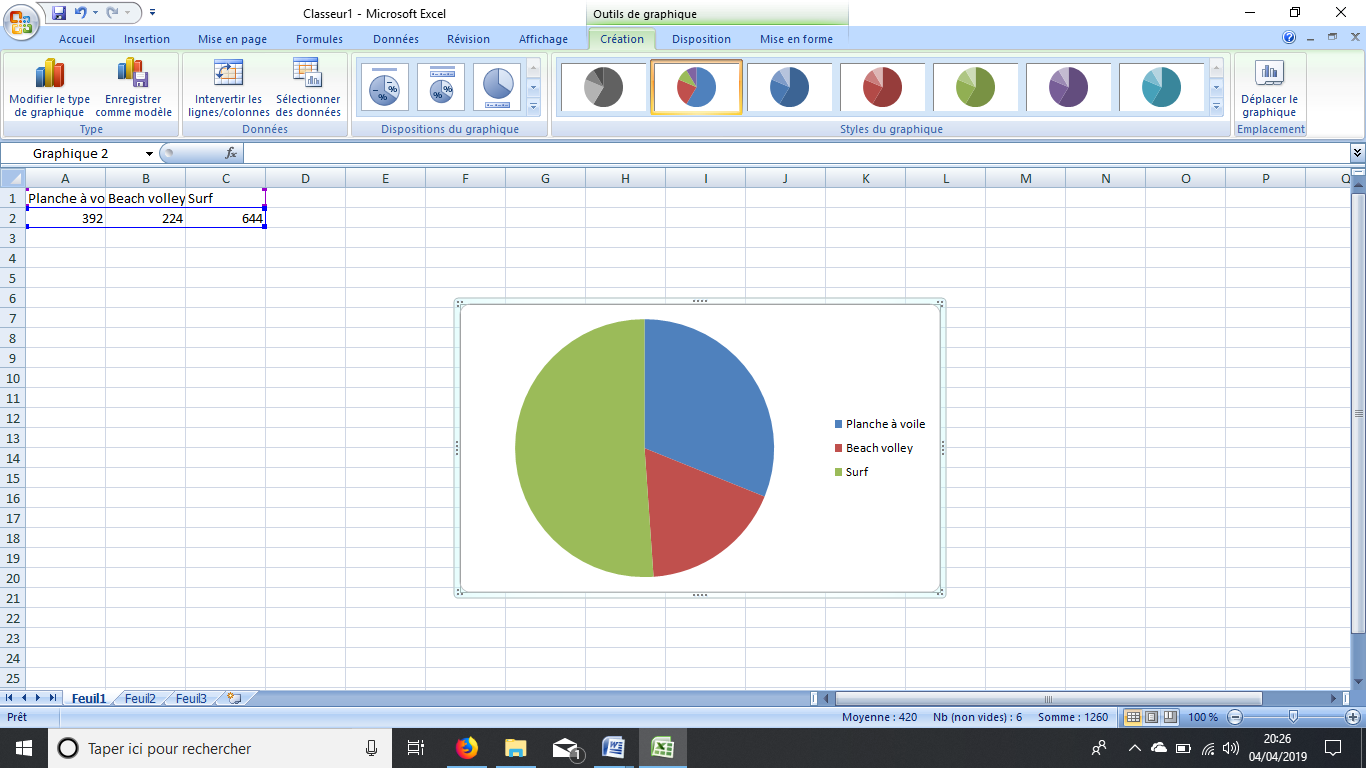 c) Pour calculer la fréquence en % de l’effectif 392, on fait : %   Effectif en 2017Angle en degrés correspondantFréquence en %Planche à voile392112°31,11Beach volley22464°17,78Surf644184°51,11Total1260360°100 %